Администрация Шеломковского сельсовета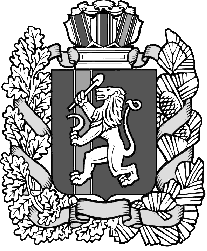 Дзержинского района Красноярского краяПОСТАНОВЛЕНИЕс. Шеломки17.05.2022 									    № 23-пО снятии с учета граждан, признанных нуждающимися в улучшении жилищных условийНа основании пп. 2 и 3 п. 1 статьи 56 Жилищного Кодекса Российской Федерации, руководствуясь ст. 6 Устава Шеломковского сельсовета,  ПОСТАНОВЛЯЮ:Комарову Марину Петровну с семьей из 3-х человек снять с жилищного учета в связи с утратой основания, дающее право на получение жилого помещения по договору социального найма (приобретение жилья) и в связи с выездом на место жительства в другое муниципальное образование 26.06.2018г.Направить вышеуказанным гражданам, в течение трех рабочих дней, выписку из данного постановления о снятии с учета граждан в качестве нуждающихся в жилых помещениях.Контроль за исполнением настоящего постановления оставляю за собой.Настоящее постановление вступает в силу в день подписания.Глава сельсовета					                               С.В.Шестопалов